 Алихан Гульмира Абдиганиевна,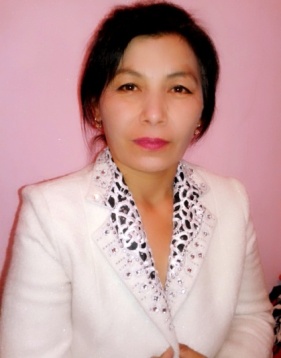 учитель русского языка и литературы, КГУ«казахская средняя школа № 152»,Кызылординская область,Шиелийский район,село ЖолекСказуемоеПредмет: Русский язык     Предмет: Русский язык     Предмет: Русский язык     Предмет: Русский язык     Школа: №152Школа: №152Школа: №152Школа: №152Дата: Дата: Дата: Дата: Ф.И.О. преподавателя:  Алихан Г.А.Ф.И.О. преподавателя:  Алихан Г.А.Ф.И.О. преподавателя:  Алихан Г.А.Ф.И.О. преподавателя:  Алихан Г.А.Класс: 7Класс: 7Количество присутствующих:Количество присутствующих:Количество присутствующих:Количество отсутствующих: Количество отсутствующих: Количество отсутствующих: Тема:Тема:СказуемоеСказуемоеСказуемоеСказуемоеСказуемоеСказуемоеЦели обученияЦели обученияС2. понимать значение слов учебно-образовательной тематикиГ3. соблюдать морфологические нормы использования форм разных частей речиЧ7. извлекать необходимую информацию, сопоставляя	и определяя противоречивую информациюП2. излагать сжато содержание текста на основе прослушанного, прочитанного и/или аудиовизуальногоИЯЕ-1.2. выбирать и использовать в соответствующей ситуации общения глагол совершенного и несовершенного вида в условном, изъявительном и повелительном наклоненииС2. понимать значение слов учебно-образовательной тематикиГ3. соблюдать морфологические нормы использования форм разных частей речиЧ7. извлекать необходимую информацию, сопоставляя	и определяя противоречивую информациюП2. излагать сжато содержание текста на основе прослушанного, прочитанного и/или аудиовизуальногоИЯЕ-1.2. выбирать и использовать в соответствующей ситуации общения глагол совершенного и несовершенного вида в условном, изъявительном и повелительном наклоненииС2. понимать значение слов учебно-образовательной тематикиГ3. соблюдать морфологические нормы использования форм разных частей речиЧ7. извлекать необходимую информацию, сопоставляя	и определяя противоречивую информациюП2. излагать сжато содержание текста на основе прослушанного, прочитанного и/или аудиовизуальногоИЯЕ-1.2. выбирать и использовать в соответствующей ситуации общения глагол совершенного и несовершенного вида в условном, изъявительном и повелительном наклоненииС2. понимать значение слов учебно-образовательной тематикиГ3. соблюдать морфологические нормы использования форм разных частей речиЧ7. извлекать необходимую информацию, сопоставляя	и определяя противоречивую информациюП2. излагать сжато содержание текста на основе прослушанного, прочитанного и/или аудиовизуальногоИЯЕ-1.2. выбирать и использовать в соответствующей ситуации общения глагол совершенного и несовершенного вида в условном, изъявительном и повелительном наклоненииС2. понимать значение слов учебно-образовательной тематикиГ3. соблюдать морфологические нормы использования форм разных частей речиЧ7. извлекать необходимую информацию, сопоставляя	и определяя противоречивую информациюП2. излагать сжато содержание текста на основе прослушанного, прочитанного и/или аудиовизуальногоИЯЕ-1.2. выбирать и использовать в соответствующей ситуации общения глагол совершенного и несовершенного вида в условном, изъявительном и повелительном наклоненииС2. понимать значение слов учебно-образовательной тематикиГ3. соблюдать морфологические нормы использования форм разных частей речиЧ7. извлекать необходимую информацию, сопоставляя	и определяя противоречивую информациюП2. излагать сжато содержание текста на основе прослушанного, прочитанного и/или аудиовизуальногоИЯЕ-1.2. выбирать и использовать в соответствующей ситуации общения глагол совершенного и несовершенного вида в условном, изъявительном и повелительном наклоненииЦели урокаЦели урокаВсе учащиеся смогут:  Все учащиеся смогут:  Все учащиеся смогут:  Все учащиеся смогут:  Все учащиеся смогут:  Все учащиеся смогут:  Цели урокаЦели урокапонимать значение слов учебно-образовательной тематики,  извлекать необходимую информацию, сопоставляя	и определяя противоречивую информациюпонимать значение слов учебно-образовательной тематики,  извлекать необходимую информацию, сопоставляя	и определяя противоречивую информациюпонимать значение слов учебно-образовательной тематики,  извлекать необходимую информацию, сопоставляя	и определяя противоречивую информациюпонимать значение слов учебно-образовательной тематики,  извлекать необходимую информацию, сопоставляя	и определяя противоречивую информациюпонимать значение слов учебно-образовательной тематики,  извлекать необходимую информацию, сопоставляя	и определяя противоречивую информациюпонимать значение слов учебно-образовательной тематики,  извлекать необходимую информацию, сопоставляя	и определяя противоречивую информациюЦели урокаЦели урокаБольшинство учащихся смогут: Большинство учащихся смогут: Большинство учащихся смогут: Большинство учащихся смогут: Большинство учащихся смогут: Большинство учащихся смогут: Цели урокаЦели урокаизлагать сжато содержание текста на основе прослушанного, прочитанного и/или аудиовизуального, извлекать необходимую информацию, сопоставляя и определяя противоречивую информациюизлагать сжато содержание текста на основе прослушанного, прочитанного и/или аудиовизуального, извлекать необходимую информацию, сопоставляя и определяя противоречивую информациюизлагать сжато содержание текста на основе прослушанного, прочитанного и/или аудиовизуального, извлекать необходимую информацию, сопоставляя и определяя противоречивую информациюизлагать сжато содержание текста на основе прослушанного, прочитанного и/или аудиовизуального, извлекать необходимую информацию, сопоставляя и определяя противоречивую информациюизлагать сжато содержание текста на основе прослушанного, прочитанного и/или аудиовизуального, извлекать необходимую информацию, сопоставляя и определяя противоречивую информациюизлагать сжато содержание текста на основе прослушанного, прочитанного и/или аудиовизуального, извлекать необходимую информацию, сопоставляя и определяя противоречивую информациюЦели урокаЦели урокаНекоторые учащиеся смогут: Некоторые учащиеся смогут: Некоторые учащиеся смогут: Некоторые учащиеся смогут: Некоторые учащиеся смогут: Некоторые учащиеся смогут: Цели урокаЦели урокасоблюдать морфологические нормы использования форм разных частей речи, выбирать и использовать в соответствующей ситуации общения глагол совершенного и несовершенного вида в условном, изъявительном и повелительном наклонении соблюдать морфологические нормы использования форм разных частей речи, выбирать и использовать в соответствующей ситуации общения глагол совершенного и несовершенного вида в условном, изъявительном и повелительном наклонении соблюдать морфологические нормы использования форм разных частей речи, выбирать и использовать в соответствующей ситуации общения глагол совершенного и несовершенного вида в условном, изъявительном и повелительном наклонении соблюдать морфологические нормы использования форм разных частей речи, выбирать и использовать в соответствующей ситуации общения глагол совершенного и несовершенного вида в условном, изъявительном и повелительном наклонении соблюдать морфологические нормы использования форм разных частей речи, выбирать и использовать в соответствующей ситуации общения глагол совершенного и несовершенного вида в условном, изъявительном и повелительном наклонении соблюдать морфологические нормы использования форм разных частей речи, выбирать и использовать в соответствующей ситуации общения глагол совершенного и несовершенного вида в условном, изъявительном и повелительном наклонении Языковая цельЯзыковая цельУчащиеся могут: находить и определить грамматическую основу предложения и способы их выражения  в речи и на письмеУчащиеся могут: находить и определить грамматическую основу предложения и способы их выражения  в речи и на письмеУчащиеся могут: находить и определить грамматическую основу предложения и способы их выражения  в речи и на письмеУчащиеся могут: находить и определить грамматическую основу предложения и способы их выражения  в речи и на письмеУчащиеся могут: находить и определить грамматическую основу предложения и способы их выражения  в речи и на письмеУчащиеся могут: находить и определить грамматическую основу предложения и способы их выражения  в речи и на письмеЯзыковая цельЯзыковая цельКлючевые слова и фразы:Ключевые слова и фразы:Ключевые слова и фразы:Ключевые слова и фразы:Ключевые слова и фразы:Ключевые слова и фразы:Языковая цельЯзыковая цельГрамматическая основа предложения, подлежащее, сказуемое, способы выражения главных членов предложения.Грамматическая основа предложения, подлежащее, сказуемое, способы выражения главных членов предложения.Грамматическая основа предложения, подлежащее, сказуемое, способы выражения главных членов предложения.Грамматическая основа предложения, подлежащее, сказуемое, способы выражения главных членов предложения.Грамматическая основа предложения, подлежащее, сказуемое, способы выражения главных членов предложения.Грамматическая основа предложения, подлежащее, сказуемое, способы выражения главных членов предложения.Языковая цельЯзыковая цельСерия полезных фраз для диалога/письма:Серия полезных фраз для диалога/письма:Серия полезных фраз для диалога/письма:Серия полезных фраз для диалога/письма:Серия полезных фраз для диалога/письма:Серия полезных фраз для диалога/письма:Языковая цельЯзыковая цельВопросы для обсуждения: Что такое сказуемое? Чем оно может быть выражено?Вопросы для обсуждения: Что такое сказуемое? Чем оно может быть выражено?Вопросы для обсуждения: Что такое сказуемое? Чем оно может быть выражено?Вопросы для обсуждения: Что такое сказуемое? Чем оно может быть выражено?Вопросы для обсуждения: Что такое сказуемое? Чем оно может быть выражено?Вопросы для обсуждения: Что такое сказуемое? Чем оно может быть выражено?Предш. знания Предш. знания учащиеся имеют базу знаний по разделу «Синтаксис», согласно своим возрастным особенностям.учащиеся имеют базу знаний по разделу «Синтаксис», согласно своим возрастным особенностям.учащиеся имеют базу знаний по разделу «Синтаксис», согласно своим возрастным особенностям.учащиеся имеют базу знаний по разделу «Синтаксис», согласно своим возрастным особенностям.учащиеся имеют базу знаний по разделу «Синтаксис», согласно своим возрастным особенностям.учащиеся имеют базу знаний по разделу «Синтаксис», согласно своим возрастным особенностям.ПланПланПланПланПланПланПланПланВремяЗапланированная деятельностьЗапланированная деятельностьЗапланированная деятельностьЗапланированная деятельностьЗапланированная деятельностьЗапланированная деятельностьРесурсы Начало 3 минОрг. момент. Приветствие, проверка присутствия учащихся на уроке. Психологическая подготовка к уроку по песенке мышонка «Какой чудесный день!»Деление учащихся на группы по пазлам.Орг. момент. Приветствие, проверка присутствия учащихся на уроке. Психологическая подготовка к уроку по песенке мышонка «Какой чудесный день!»Деление учащихся на группы по пазлам.Орг. момент. Приветствие, проверка присутствия учащихся на уроке. Психологическая подготовка к уроку по песенке мышонка «Какой чудесный день!»Деление учащихся на группы по пазлам.Орг. момент. Приветствие, проверка присутствия учащихся на уроке. Психологическая подготовка к уроку по песенке мышонка «Какой чудесный день!»Деление учащихся на группы по пазлам.Орг. момент. Приветствие, проверка присутствия учащихся на уроке. Психологическая подготовка к уроку по песенке мышонка «Какой чудесный день!»Деление учащихся на группы по пазлам.Орг. момент. Приветствие, проверка присутствия учащихся на уроке. Психологическая подготовка к уроку по песенке мышонка «Какой чудесный день!»Деление учащихся на группы по пазлам.Видеоролик«Песенка мышонка»Середина2 минСтадия вызова. Метод «Прогнозирование».Учитель называет существительные, учащиеся подбирают подходящие по смыслу глаголы.Как думаете, какая сегодня тема урока? Стадия осмысления. Знакомство с темой и целями урока. Запись числа и темы урока «Сказуемое».Стадия вызова. Метод «Прогнозирование».Учитель называет существительные, учащиеся подбирают подходящие по смыслу глаголы.Как думаете, какая сегодня тема урока? Стадия осмысления. Знакомство с темой и целями урока. Запись числа и темы урока «Сказуемое».Стадия вызова. Метод «Прогнозирование».Учитель называет существительные, учащиеся подбирают подходящие по смыслу глаголы.Как думаете, какая сегодня тема урока? Стадия осмысления. Знакомство с темой и целями урока. Запись числа и темы урока «Сказуемое».Стадия вызова. Метод «Прогнозирование».Учитель называет существительные, учащиеся подбирают подходящие по смыслу глаголы.Как думаете, какая сегодня тема урока? Стадия осмысления. Знакомство с темой и целями урока. Запись числа и темы урока «Сказуемое».Стадия вызова. Метод «Прогнозирование».Учитель называет существительные, учащиеся подбирают подходящие по смыслу глаголы.Как думаете, какая сегодня тема урока? Стадия осмысления. Знакомство с темой и целями урока. Запись числа и темы урока «Сказуемое».Стадия вызова. Метод «Прогнозирование».Учитель называет существительные, учащиеся подбирают подходящие по смыслу глаголы.Как думаете, какая сегодня тема урока? Стадия осмысления. Знакомство с темой и целями урока. Запись числа и темы урока «Сказуемое».7 мин10 мин2 мин10 мин6 мин1 группа. Спишите, найдите подлежащее и сказуемое. Произведите синтаксический разбор выделенного предложения.Пришла веснаПришла весна. По мокрым улицам журчали торопливые ручьи. Все стало ярче, чем зимой. От солнца майского жмуришь глаза. И по-особому оно ласково греет.В садах пухнули почки деревьев. Ветви деревьев покачивались от свежего ветра и чуть слышно шептали свою весеннюю песню.2 группа. Спишите, найдите подлежащее и сказуемое. Произведите синтаксический разбор выделенного предложения.Мой КазахстанМой Казахстан – это самая дорогая, важная, драгоценная, горячо любимая страна. Это Родина моя…Широко и правильно раскинулся Казахстан. Солнце встаёт из степи, весь день идет над степью. У подножия гор на юге уже зацветают плодовые деревья. Критерии оцениванияФизминутка  “Мячик”. Учитель объясняет задание: ученики бросают мячик друг другу, 1 называет подлежащее, а другой ученик должен подобрать к нему сказуемое, учитель слушает, дает ФО.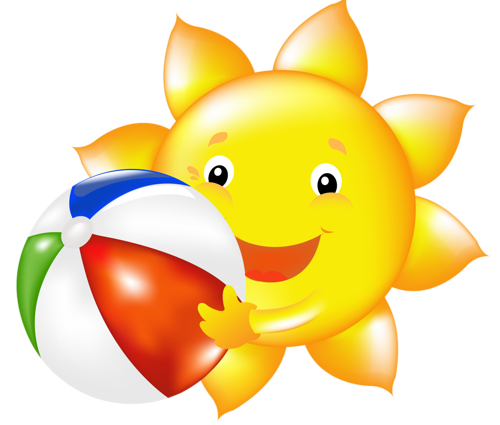 Групповая работа 1 группа. Создать постер по теме «Казахстан»2 группа. Создать постер по теме «Весна»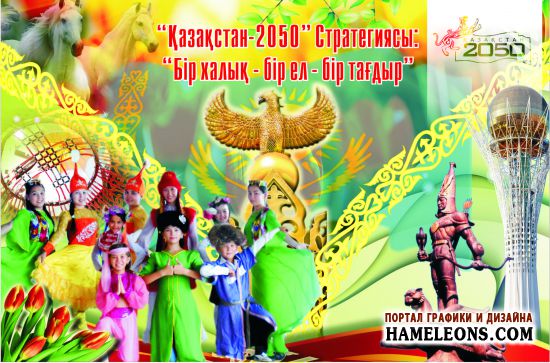 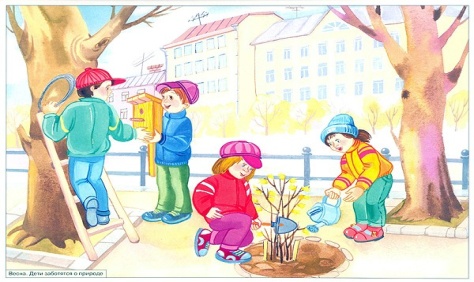 Оценивание групповой работы. Прием «Две звезды и одно предложение».Парная работа 
 «Синквейн”-“Пятистишие”-“Бес жолды өлең”.                                 “Весна”              “Казахстан”1 строка – одно существительное, выражающее главную тему cинквейна.2 строка – два прилагательных, выражающих главную мысль.3 строка – три глагола, описывающие действия в рамках темы.4 строка – фраза, несущая определенный смысл.5 строка – заключение в форме существительного (ассоциация с первым словом). Оценивание ПР. Прием «Сигнальные карточки» 1 группа. Спишите, найдите подлежащее и сказуемое. Произведите синтаксический разбор выделенного предложения.Пришла веснаПришла весна. По мокрым улицам журчали торопливые ручьи. Все стало ярче, чем зимой. От солнца майского жмуришь глаза. И по-особому оно ласково греет.В садах пухнули почки деревьев. Ветви деревьев покачивались от свежего ветра и чуть слышно шептали свою весеннюю песню.2 группа. Спишите, найдите подлежащее и сказуемое. Произведите синтаксический разбор выделенного предложения.Мой КазахстанМой Казахстан – это самая дорогая, важная, драгоценная, горячо любимая страна. Это Родина моя…Широко и правильно раскинулся Казахстан. Солнце встаёт из степи, весь день идет над степью. У подножия гор на юге уже зацветают плодовые деревья. Критерии оцениванияФизминутка  “Мячик”. Учитель объясняет задание: ученики бросают мячик друг другу, 1 называет подлежащее, а другой ученик должен подобрать к нему сказуемое, учитель слушает, дает ФО.Групповая работа 1 группа. Создать постер по теме «Казахстан»2 группа. Создать постер по теме «Весна»Оценивание групповой работы. Прием «Две звезды и одно предложение».Парная работа 
 «Синквейн”-“Пятистишие”-“Бес жолды өлең”.                                 “Весна”              “Казахстан”1 строка – одно существительное, выражающее главную тему cинквейна.2 строка – два прилагательных, выражающих главную мысль.3 строка – три глагола, описывающие действия в рамках темы.4 строка – фраза, несущая определенный смысл.5 строка – заключение в форме существительного (ассоциация с первым словом). Оценивание ПР. Прием «Сигнальные карточки» 1 группа. Спишите, найдите подлежащее и сказуемое. Произведите синтаксический разбор выделенного предложения.Пришла веснаПришла весна. По мокрым улицам журчали торопливые ручьи. Все стало ярче, чем зимой. От солнца майского жмуришь глаза. И по-особому оно ласково греет.В садах пухнули почки деревьев. Ветви деревьев покачивались от свежего ветра и чуть слышно шептали свою весеннюю песню.2 группа. Спишите, найдите подлежащее и сказуемое. Произведите синтаксический разбор выделенного предложения.Мой КазахстанМой Казахстан – это самая дорогая, важная, драгоценная, горячо любимая страна. Это Родина моя…Широко и правильно раскинулся Казахстан. Солнце встаёт из степи, весь день идет над степью. У подножия гор на юге уже зацветают плодовые деревья. Критерии оцениванияФизминутка  “Мячик”. Учитель объясняет задание: ученики бросают мячик друг другу, 1 называет подлежащее, а другой ученик должен подобрать к нему сказуемое, учитель слушает, дает ФО.Групповая работа 1 группа. Создать постер по теме «Казахстан»2 группа. Создать постер по теме «Весна»Оценивание групповой работы. Прием «Две звезды и одно предложение».Парная работа 
 «Синквейн”-“Пятистишие”-“Бес жолды өлең”.                                 “Весна”              “Казахстан”1 строка – одно существительное, выражающее главную тему cинквейна.2 строка – два прилагательных, выражающих главную мысль.3 строка – три глагола, описывающие действия в рамках темы.4 строка – фраза, несущая определенный смысл.5 строка – заключение в форме существительного (ассоциация с первым словом). Оценивание ПР. Прием «Сигнальные карточки» 1 группа. Спишите, найдите подлежащее и сказуемое. Произведите синтаксический разбор выделенного предложения.Пришла веснаПришла весна. По мокрым улицам журчали торопливые ручьи. Все стало ярче, чем зимой. От солнца майского жмуришь глаза. И по-особому оно ласково греет.В садах пухнули почки деревьев. Ветви деревьев покачивались от свежего ветра и чуть слышно шептали свою весеннюю песню.2 группа. Спишите, найдите подлежащее и сказуемое. Произведите синтаксический разбор выделенного предложения.Мой КазахстанМой Казахстан – это самая дорогая, важная, драгоценная, горячо любимая страна. Это Родина моя…Широко и правильно раскинулся Казахстан. Солнце встаёт из степи, весь день идет над степью. У подножия гор на юге уже зацветают плодовые деревья. Критерии оцениванияФизминутка  “Мячик”. Учитель объясняет задание: ученики бросают мячик друг другу, 1 называет подлежащее, а другой ученик должен подобрать к нему сказуемое, учитель слушает, дает ФО.Групповая работа 1 группа. Создать постер по теме «Казахстан»2 группа. Создать постер по теме «Весна»Оценивание групповой работы. Прием «Две звезды и одно предложение».Парная работа 
 «Синквейн”-“Пятистишие”-“Бес жолды өлең”.                                 “Весна”              “Казахстан”1 строка – одно существительное, выражающее главную тему cинквейна.2 строка – два прилагательных, выражающих главную мысль.3 строка – три глагола, описывающие действия в рамках темы.4 строка – фраза, несущая определенный смысл.5 строка – заключение в форме существительного (ассоциация с первым словом). Оценивание ПР. Прием «Сигнальные карточки» 1 группа. Спишите, найдите подлежащее и сказуемое. Произведите синтаксический разбор выделенного предложения.Пришла веснаПришла весна. По мокрым улицам журчали торопливые ручьи. Все стало ярче, чем зимой. От солнца майского жмуришь глаза. И по-особому оно ласково греет.В садах пухнули почки деревьев. Ветви деревьев покачивались от свежего ветра и чуть слышно шептали свою весеннюю песню.2 группа. Спишите, найдите подлежащее и сказуемое. Произведите синтаксический разбор выделенного предложения.Мой КазахстанМой Казахстан – это самая дорогая, важная, драгоценная, горячо любимая страна. Это Родина моя…Широко и правильно раскинулся Казахстан. Солнце встаёт из степи, весь день идет над степью. У подножия гор на юге уже зацветают плодовые деревья. Критерии оцениванияФизминутка  “Мячик”. Учитель объясняет задание: ученики бросают мячик друг другу, 1 называет подлежащее, а другой ученик должен подобрать к нему сказуемое, учитель слушает, дает ФО.Групповая работа 1 группа. Создать постер по теме «Казахстан»2 группа. Создать постер по теме «Весна»Оценивание групповой работы. Прием «Две звезды и одно предложение».Парная работа 
 «Синквейн”-“Пятистишие”-“Бес жолды өлең”.                                 “Весна”              “Казахстан”1 строка – одно существительное, выражающее главную тему cинквейна.2 строка – два прилагательных, выражающих главную мысль.3 строка – три глагола, описывающие действия в рамках темы.4 строка – фраза, несущая определенный смысл.5 строка – заключение в форме существительного (ассоциация с первым словом). Оценивание ПР. Прием «Сигнальные карточки» 1 группа. Спишите, найдите подлежащее и сказуемое. Произведите синтаксический разбор выделенного предложения.Пришла веснаПришла весна. По мокрым улицам журчали торопливые ручьи. Все стало ярче, чем зимой. От солнца майского жмуришь глаза. И по-особому оно ласково греет.В садах пухнули почки деревьев. Ветви деревьев покачивались от свежего ветра и чуть слышно шептали свою весеннюю песню.2 группа. Спишите, найдите подлежащее и сказуемое. Произведите синтаксический разбор выделенного предложения.Мой КазахстанМой Казахстан – это самая дорогая, важная, драгоценная, горячо любимая страна. Это Родина моя…Широко и правильно раскинулся Казахстан. Солнце встаёт из степи, весь день идет над степью. У подножия гор на юге уже зацветают плодовые деревья. Критерии оцениванияФизминутка  “Мячик”. Учитель объясняет задание: ученики бросают мячик друг другу, 1 называет подлежащее, а другой ученик должен подобрать к нему сказуемое, учитель слушает, дает ФО.Групповая работа 1 группа. Создать постер по теме «Казахстан»2 группа. Создать постер по теме «Весна»Оценивание групповой работы. Прием «Две звезды и одно предложение».Парная работа 
 «Синквейн”-“Пятистишие”-“Бес жолды өлең”.                                 “Весна”              “Казахстан”1 строка – одно существительное, выражающее главную тему cинквейна.2 строка – два прилагательных, выражающих главную мысль.3 строка – три глагола, описывающие действия в рамках темы.4 строка – фраза, несущая определенный смысл.5 строка – заключение в форме существительного (ассоциация с первым словом). Оценивание ПР. Прием «Сигнальные карточки» дополн материалучебникрабочие тетрадиКонец 3 мин2 минИтог урока. Тестовые задания.1. Укажите главный член в  предложении:  Прыгну через верёвку. А) подлежащее        В) сказуемое           С) дополнение2. Укажите  сказуемое  в предложении: Наши дела сложились  блестяще. А) сложились            В) дела               С) наши3.Определите, каким членом предложения являются выделенные слова: Она  наклонилась,  подняла  цветок. А) подлежащее     В) обстоятельство     С) сказуемое        4. Укажите  главный  член  в предложении:  Излагаешь свои мысли. А) подлежащее        В) сказуемое           С) дополнение5.Укажите  сказуемое  в предложении: Андрей  отказался  от завтрака. А) отказался             В) от завтрака               С) АндрейВзаимопроверка по ключу: 1 В  2 А 3 С  4 В   5  А Стадия рефлексии: Мне понравился / не понравился урок Я понял(а) / не понял(а) темуСвоей работой я доволен /не доволенД/ з: подготовить постер по теме «Типы сказуемого».Оценивание учащихся по приёму «Матрица».Итог урока. Тестовые задания.1. Укажите главный член в  предложении:  Прыгну через верёвку. А) подлежащее        В) сказуемое           С) дополнение2. Укажите  сказуемое  в предложении: Наши дела сложились  блестяще. А) сложились            В) дела               С) наши3.Определите, каким членом предложения являются выделенные слова: Она  наклонилась,  подняла  цветок. А) подлежащее     В) обстоятельство     С) сказуемое        4. Укажите  главный  член  в предложении:  Излагаешь свои мысли. А) подлежащее        В) сказуемое           С) дополнение5.Укажите  сказуемое  в предложении: Андрей  отказался  от завтрака. А) отказался             В) от завтрака               С) АндрейВзаимопроверка по ключу: 1 В  2 А 3 С  4 В   5  А Стадия рефлексии: Мне понравился / не понравился урок Я понял(а) / не понял(а) темуСвоей работой я доволен /не доволенД/ з: подготовить постер по теме «Типы сказуемого».Оценивание учащихся по приёму «Матрица».Итог урока. Тестовые задания.1. Укажите главный член в  предложении:  Прыгну через верёвку. А) подлежащее        В) сказуемое           С) дополнение2. Укажите  сказуемое  в предложении: Наши дела сложились  блестяще. А) сложились            В) дела               С) наши3.Определите, каким членом предложения являются выделенные слова: Она  наклонилась,  подняла  цветок. А) подлежащее     В) обстоятельство     С) сказуемое        4. Укажите  главный  член  в предложении:  Излагаешь свои мысли. А) подлежащее        В) сказуемое           С) дополнение5.Укажите  сказуемое  в предложении: Андрей  отказался  от завтрака. А) отказался             В) от завтрака               С) АндрейВзаимопроверка по ключу: 1 В  2 А 3 С  4 В   5  А Стадия рефлексии: Мне понравился / не понравился урок Я понял(а) / не понял(а) темуСвоей работой я доволен /не доволенД/ з: подготовить постер по теме «Типы сказуемого».Оценивание учащихся по приёму «Матрица».Итог урока. Тестовые задания.1. Укажите главный член в  предложении:  Прыгну через верёвку. А) подлежащее        В) сказуемое           С) дополнение2. Укажите  сказуемое  в предложении: Наши дела сложились  блестяще. А) сложились            В) дела               С) наши3.Определите, каким членом предложения являются выделенные слова: Она  наклонилась,  подняла  цветок. А) подлежащее     В) обстоятельство     С) сказуемое        4. Укажите  главный  член  в предложении:  Излагаешь свои мысли. А) подлежащее        В) сказуемое           С) дополнение5.Укажите  сказуемое  в предложении: Андрей  отказался  от завтрака. А) отказался             В) от завтрака               С) АндрейВзаимопроверка по ключу: 1 В  2 А 3 С  4 В   5  А Стадия рефлексии: Мне понравился / не понравился урок Я понял(а) / не понял(а) темуСвоей работой я доволен /не доволенД/ з: подготовить постер по теме «Типы сказуемого».Оценивание учащихся по приёму «Матрица».Итог урока. Тестовые задания.1. Укажите главный член в  предложении:  Прыгну через верёвку. А) подлежащее        В) сказуемое           С) дополнение2. Укажите  сказуемое  в предложении: Наши дела сложились  блестяще. А) сложились            В) дела               С) наши3.Определите, каким членом предложения являются выделенные слова: Она  наклонилась,  подняла  цветок. А) подлежащее     В) обстоятельство     С) сказуемое        4. Укажите  главный  член  в предложении:  Излагаешь свои мысли. А) подлежащее        В) сказуемое           С) дополнение5.Укажите  сказуемое  в предложении: Андрей  отказался  от завтрака. А) отказался             В) от завтрака               С) АндрейВзаимопроверка по ключу: 1 В  2 А 3 С  4 В   5  А Стадия рефлексии: Мне понравился / не понравился урок Я понял(а) / не понял(а) темуСвоей работой я доволен /не доволенД/ з: подготовить постер по теме «Типы сказуемого».Оценивание учащихся по приёму «Матрица».Итог урока. Тестовые задания.1. Укажите главный член в  предложении:  Прыгну через верёвку. А) подлежащее        В) сказуемое           С) дополнение2. Укажите  сказуемое  в предложении: Наши дела сложились  блестяще. А) сложились            В) дела               С) наши3.Определите, каким членом предложения являются выделенные слова: Она  наклонилась,  подняла  цветок. А) подлежащее     В) обстоятельство     С) сказуемое        4. Укажите  главный  член  в предложении:  Излагаешь свои мысли. А) подлежащее        В) сказуемое           С) дополнение5.Укажите  сказуемое  в предложении: Андрей  отказался  от завтрака. А) отказался             В) от завтрака               С) АндрейВзаимопроверка по ключу: 1 В  2 А 3 С  4 В   5  А Стадия рефлексии: Мне понравился / не понравился урок Я понял(а) / не понял(а) темуСвоей работой я доволен /не доволенД/ з: подготовить постер по теме «Типы сказуемого».Оценивание учащихся по приёму «Матрица».РефлексияРефлексияРефлексияНаблюденияБыли ли цели обучения/урока достижимыми?Чему сегодня научились учащиеся?Какой была атмосфера обучения?Придерживался ли я временного тарифа?Какие отступления от плана я сделал и почему?НаблюденияБыли ли цели обучения/урока достижимыми?Чему сегодня научились учащиеся?Какой была атмосфера обучения?Придерживался ли я временного тарифа?Какие отступления от плана я сделал и почему?НаблюденияБыли ли цели обучения/урока достижимыми?Чему сегодня научились учащиеся?Какой была атмосфера обучения?Придерживался ли я временного тарифа?Какие отступления от плана я сделал и почему?